Listening ActivityInstructions: Use your QR code reader to take you to the EdPuzzle to listen to the people describe themselves. Vocabulary GlossaryAdoptedSomeone who is in a family that legally agreed to have them in their family but usually is a different family than the one they were born intoBank Tellera person whose job is to pay out and take in money in a bank (Cambridge online dictionary)Caucasianof, constituting, or characteristic of a race of humankind native to Europe, North Africa, and southwest Asia and classified according to physical features used especially in referring to light-skinned persons of European descentChill outRelaxCommunitya group of people with common interests especially when living togetherConsultanta person who gives professional advice or servicesDiscriminationthe treating of some people better than others without any fair reasonDiversitydifferent types of people (such as people of different culturesDoctora person (as a physician, dentist, or veterinarian) skilled and specializing in the art of healingDriverone that drives as the operator of a motor vehicleEthnicitylarge groups of people who are grouped together because of common race, religion, linguistic, or cultural origin or backgroundEmpowerto give official authority or legal power toEngineera person who is trained in or follows as a profession a branch, or type, of engineeringEnterprisea business organizationEntrepreneurone who organizes, manages, and takes on the risks of a business or enterpriseEqualitythe quality, fact, or state of being equalEquityfairness or justice in dealings between personsFairnessfollowing the rulesImmigranta person who comes to a country to live thereIndependentlynot being controlled or ruled by anotherInitiativea plan or program with the goal of  solving a problemInclusionA feeling of belonging and acceptance of others based on being unique and a member of the groupInstructto give knowledge toInterpretera person who translates orally for people speaking different languagesJusticethe quality of being fairLawyera person whose profession is to conduct lawsuits for clients or to advise about legal rights and obligationsNetworkingmaking personal and business relationships/connections online or in personNursea person skilled or trained in caring for the sick and in maintaining good health in those who are not sick and who works either independently or under the supervision of a physicianOperateto work or cause to work in a proper wayPhysiciana specialist in healing human diseasesPolice Forceofficers trained by a government to keep public peace, enforce laws, and prevent and detect crimePolice Officera member of a police forceProfessionan occupation (as medicine, law, or teaching) that requires specialized knowledge and often advanced educationProtocolrules of behaviorRacismdiscrimination or hatred based on raceResidential school survivorSomeone still alive who was part of the government program in Canada that put indigenous children in school to remove and destroy their culture and language.RestorativeSomething that has the power to make things better and equalScamsCrimes that are meant to steal from peopleSettlement Practitionera person who helps newcomers settle in their new country of residence Sixties 60’s scoopA government program in the 1960’s in Canada. The government took indigenous children from their parents and adopted them out to white families. This was another way of destroying indigenous culture in Canada. Social justiceNo power of one social group over another social group because of race, religion, educational background, ability, disability, etc.Stereotypean idea that many people have about a thing or a group and that may often be untrue or only partly trueTeachera person whose occupation is to instructVeterinariana person who is qualified and has been given the authority to treat diseases and injuries of animalsVice PrincipalA person who helps the principal in the overall running of the school (https://education.cu-portland.edu/blog/teaching-careers/assistant-principal/)VulnerablePeople who are more commonly harmed physically or emotionally by people who have power. All definitions were retrieved or adapted from Merriam-Webster Online dictionary, Britannica kids online dictionary, unless otherwise stated by the definitionNesmah (Participant One – Easy):https://edpuzzle.com/media/5cfed39b5bd3b540a82f192b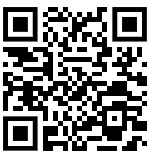 Andrea (Participant Two – Easy): https://edpuzzle.com/media/5cff07c35bd3b540a8301923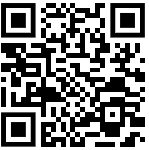 Mikey (Participant Three – Moderate): https://edpuzzle.com/media/5cff098f22cc5d40a29045d2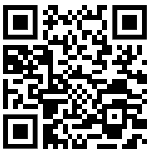 Sheldon (Participant Four – Moderate): https://edpuzzle.com/media/5cff291375164240b63f8bed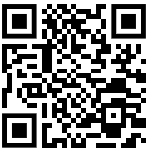 Roy (Participant Five  Part 1/2– Difficult): https://edpuzzle.com/media/5d159793c88b564122e19323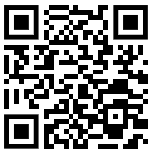 Roy (Participant Five  Part 2/2– Difficult):https://edpuzzle.com/media/5d159e6fcbf83a41158eaf67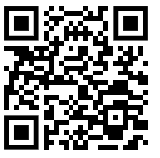 Les Vonkemen (Participant Six – Difficult):https://edpuzzle.com/media/5d15a2805e8d56411b3af23b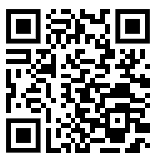 Les Vonkemen (Participant Six – Difficult):https://edpuzzle.com/media/5d15a2805e8d56411b3af23b